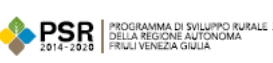 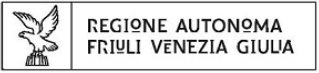 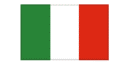 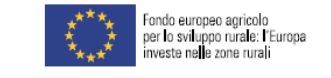 ALLEGATO E(riferito agli articoli 21 e 22)RELAZIONE DI VARIANTE SOSTANZIALETipologia di intervento 8.1.1 - imboschimento con specie a rapido accrescimento, pioppicoltura, del Programma di Sviluppo Rurale 2014-2022 della Regione autonoma Friuli Venezia Giulia.Domanda di sostegno n.:      Beneficiario:      Legale rappresentante      L’operazione relativa alla domanda di sostegno sopraindicata è oggetto di variante sostanziale come da allegato schema finanziario riepilogativo e di raffronto (cliccare sull’icona excel “schema di variante sostanziale” e allegare la relativa stampa).Rispetto alle previsioni del bando in materia di varianti sostanziali si specifica in dettaglio quanto segue:Luogo e data		     				                                                  Firma del beneficiario                  								 			     Allegati: RELAZIONE DI VARIANTE NON SOSTANZIALETipologia di intervento 8.1.1 -  imboschimento con specie a rapido accrescimento, pioppicoltura, del Programma di Sviluppo Rurale 2014-2022 della Regione autonoma Friuli Venezia Giulia.Descrizione della variante NON sostanziale:Domanda di sostegno n.:      Beneficiario:      Legale rappresentante       L’operazione relativa alla domanda di sostegno sopraindicata è oggetto di variante non sostanziale come da schema finanziario allegato alla domanda di pagamento di saldo.Rispetto alle previsioni del bando in materia di varianti non sostanziali si specifica in dettaglio quanto segue:Luogo e data	     	                                                                                      Firma del beneficiario               									      Si tratta di modifica della sede dell’operazione finanziata entro i limiti territoriali della Regione Autonoma Friuli Venezia Giulia, ad esclusione del mero riposizionamento all’interno della particella catastale individuata dal beneficiario nella domanda di sostegnoDescrizione:      Motivazione       Si tratta di modifica nelle modalità di realizzazione, nella tipologia e nelle caratteristiche tecniche e funzionali e dell’intervento Descrizione      Motivazione       Si tratta di modifiche al quadro economico originario che comportano una riduzione del costo totale in misura compresa tra il 10 per cento e il 30 per centoDescrizione      Motivazione        Si tratta di modifiche collegate agli obiettivi e ai risultati attesiDescrizione      Motivazione      Trattandosi di modifiche di obiettivi e risultati è predisposta una nuova scheda progetto (allegata alla presente relazione)  Per effetto della variante il punteggio non è modificato  La congruità dei nuovi costi della variante è quantificata con le modalità previste dall’articolo 13 del bando. Si allega la relativa documentazione. Si tratta della riduzione del costo dell’operazione ritenuta ammissibile a finanziamento inferiore al 10 per cento quale conseguenza di modifiche all’operazione relative ad aspetti di dettaglio o a soluzioni tecniche migliorative;Descrizione:      Motivazione       Si tratta di modifiche al quadro economico originario dell’operazione ammessa a finanziamento, quale conseguenza della riduzione del prezzo degli interventi realizzati in conformità a quanto programmato;Descrizione:      Motivazione       Per effetto della variante il punteggio non è modificato. La congruità dei nuovi costi della variante è quantificata con le modalità previste dall’articolo 13 del bando. Si allega la relativa documentazione.